                                Port Community Arts Centre Inc                             pg1MEMBERS EXHIBITION  -  ENTRY  FORM
                                   History Month Exhibition –Ports Powerful Art                                                        Open 04/05/24 – 19/05/24.	 Please print
Name:  	………………………………………………….………………………………………………………………Contact Number….……..................................................................Address:	………………………………………………………………………………………………………………………………………………………………………………………………...........................................  

Email:	...................................................................................................................................................................................................................
 Please choose a subject category (A to F) for each of your artwork pieces (in any medium) 
    Title of artworks.   (20 characters max.)                                        Medium   Category   Price           	                                                        1 ……….……………………………………............................................................................................................................................................................................             ……………………….     …... ………………..      $ ……….……..… 2 ……….……………………………………………………………………………………………………………………..………....................................................................            ………………………..      .. .........................       $ ……..................Entry Fee:   $7.50 per art piece – Please pay on hand-in day only. 

Art Hand-in Day:   Saturday  27/04/24  - 11.00 am – 2.00 pm at the gallery
Opening Event:     Saturday  04/05/24  - 2pm, doors open at 1.30pmArt Collection:       Sunday    19/05/24  - 3.30 pm – 4.30 pm ONLY. No early collection is permitted.
Gallery sitting:  It is a condition of entry that each exhibitor must be prepared to sit for at least one session either 10.30am to 1.00pm or 1.00pm to 3.30pm. Sitting times to be organised with all artists on hand-in day. 
Please note, the gallery will be open 7 days a week during the exhibition.      Tick this box to confirm.	I have read, understand, and accept the conditions of entry (on page 2)  Signed:…………………………..……………………………………………………………..…........…......                                                                                    Tick each box to confirm 
  My artwork is permissible.					 Completed labels are attached to the back. My artwork is not more than 110 x 110cm. 			 My membership is financial to at least 30/6/24. My frame/canvas is in good condition.			 I have chosen a category for each work. D rings are attached to the frame.	    			 Someone will pick up my artwork on 19/5/24.The sides of my canvas are painted.			      	 There is glass in my frame/s.All enquiries to 0435 981 070 or mail@portcommunityartscentre.com.au                                                                                                                                                                                                   Pg2 Port Community Arts Centre – Members’ Exhibitions Terms and ConditionsFor members’ exhibitions, only the original artwork of the member may be entered.  Artwork can be in any recognised artistic medium, of two or three dimensions, this includes all painting mediums such as watercolour, oils, acrylics, gouache, pastel, ink and pencil, it also includes photographic works, textiles, printmaking and ceramics. 3D work must be made of wood, metal, stone, ceramic, resin or glass, any other material will be at the discretion of the Exhibition Curator, this must be negotiated before hand- in day.  No reproductions are permissible. No jewellery.No pairs or sets will be accepted; all artworks must be priced individually.Maximum number of artworks allowed to be entered is 2 per member.  Art that has previously been exhibited in a members’ exhibition is not eligible for entry to this exhibition.The maximum permissible size of any artwork, including 3D, is 110cm x 110cm this includes the frame.  No exceptions.All artworks must be entered into a category.  If there are insufficient entries in any category the art in that category will be combined with another category, as determined by the exhibition curator and will be judged in that category.Prints must be the original print only.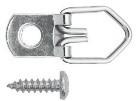 All artwork must be ready for hanging with flat D rings and wire affixed to the frame.                               D-Ring                All frames must be in good sound condition. Glass in frames, perspex only allowed if professionally framed. No plastic frames.All frames and un-framed canvases must be suitable for attachment of D-rings.  Large paintings, 100cm or deeper, should have the D-rings attached no further than 20cm from the top to ensure they hang close to the wall. Smaller paintings should have the D-rings fixed no more than 10cm from the top. The Wire should not be so loose that it can be seen at the top of the artwork when it’s hanging.  Un-framed canvasses must be completed and dry, with the sides neatly painted.All artwork to be hung must have a label firmly fixed to the back of the art work at the bottom, artist’s name, title of work, medium and price must be clearly marked on it. 3D artwork must have the label fixed to a suitable place. Blank labels are supplied with the exhibition entry form [see page 3].ARTWORK NOT COMPLYING WITH ANY OF THE ABOVE WILL NOT BE ACCEPTED.The Black Diamond Gallery reserves the right to refuse to accept or display any exhibit without being required to give a reason.In the event of a dispute arising regarding the interpretation of these conditions, the decision of the Board shall be binding by all parties. Art work intended for entry into this exhibition may not be left in the Visitor Information Centre.Artists grant the right for their work and themselves to be photographed and the photographs to be used to advertise PCAC or the exhibition in newspapers, PCACs newsletters, television and social media. The gallery will deduct 20% commission from the sale price of any artwork sold; the balance will be sent to the artist within 14 days of completion of the exhibition.Exhibiting artists must agree to sit in the gallery for one 2.5-hour session during the exhibition or nominate another suitableperson, over the age of 18 years, to sit in their place. The roster will be in the gallery on the art hand-in day to select your day and time. It is not Board members job to find you a replacement gallery sitter, it is the artists obligation to either sit the gallery or find someone else to take their place. Exhibition entry fee of $7.50 for each work, is to be paid on delivery.	 To exhibit, all entrants must be current financial members of PCAC, before hand in day.A receipt will be given, for all artwork entered at hand in; this receipt must be produced when artwork is collected at the end of   the exhibition. No artwork can be removed before 3.30pm on the last day of the exhibition. All artwork must be collected from the gallery between 3.30pm and 4.30 pm on the last day of the exhibition, failure to do this will result in collection at the Board’s convenience unless prior arrangements have been made. Artwork will not be left in the Visitor Information Centre for collection at a later date.Port Community Arts Centre accepts no responsibility for artworks not collected on the designated collection date and time.Any artwork not collected within twenty-eight (28) days of the collection date will be disposed of as PCAC sees fit.		All artwork exhibited in the Black Diamond Gallery is at the risk of the artist.  The Port Community Arts Centre Inc. accepts no responsibility for work that may be stolen or damaged in any way.  It is strongly suggested that members have their own insurance that covers delivery, theft, and damage. The Artist will be contacted if a problem arises with their artwork.                                                                                                                                                                                                    Pg3ABCDEFLandscape, Exterior.  i.e. Hills, Outback, Gardens, Vista including Trees & Plants etcSeascape, Water.i.e. Beach, River, Ocean, Boats on Water etc.Flora,Fauna.i.e. Flowers Trees, Plants, Animals, Birds, aquatic etc.Peoplei.e. Portraits Figures, Groups of People etc.Still life,Inanimate Objects.i.e. Fruit. Vegetables, interior room, Cars, Ships, Planes, Trains Books, Décor items, etcNonrepresentational abstract, Fantasy.i.e. Abstract artwork that does not reflect or attempt to reflect, visual reality. Fantasy art inspired by Mystical, Mythical or Imaginary beings or places.
 